АДМИНИСТРАЦИЯ МУНИЦИПАЛЬНОГО ОБРАЗОВАНИЯ ЛЕНИНГРАДСКИЙ РАЙОНПОСТАНОВЛЕНИЕот   ____________                                                                                                            №  _____ станица Ленинградская МИНАДМИНИСТРАЦИЯмуниОб утверждении Положения о размещении нестационарных торговых объектов на территории муниципального образования Ленинградский районВ соответствии с Федеральным законом Российской Федерации от 28 декабря 2009 года N 381-ФЗ «Об основах государственного регулирования торговой деятельности в Российской Федерации», Законом Краснодарского края от 31 мая 2005 года N 879-КЗ «О государственной политике Краснодарского края в сфере торговой деятельности», постановлением главы администрации (губернатора) Краснодарского края от 11 ноября 2014 года N 1249 «Об утверждении Порядка разработки и утверждения органами местного самоуправления схем размещения нестационарных торговых объектов на территории Краснодарского края», в целях обеспечения единого порядка размещения нестационарных торговых объектов (оказания услуг) на земельных участках, находящихся в муниципальной собственности, расширения реализации продукции местных и краевых сельскохозяйственных товаропроизводителей, стимулирования торговли сельскохозяйственными и продовольственными товарами путем создания достаточного количества торговых мест, постановляю:1. Утвердить Положение о размещении нестационарных торговых объектов на территории муниципального образования Ленинградский район(прилагается).2.Постановление администрации муниципального образования Ленинградский район от 19 января 2017 года № 59 «О размещении нестационарных торговых мест на территории муниципального образования Ленинградский район» считать утратившим силу.3. Контроль за выполнением настоящего постановления возложить на  заместителя главы муниципального образования Ленинградский район          А.Н. Шередекина.4. Постановление вступает в силу со дня его обнародования и подлежит размещению на официальном сайте администрации    муниципального2образования Ленинградский район в телекоммуникационной сети «Интернет». Глава муниципальногообразования Ленинградский район                                                                          В.Н.ГукаловПРИЛОЖЕНИЕУТВЕРЖДЕНОпостановлением администрациимуниципального образованияЛенинградский районот __________ №____Положениео размещении нестационарных торговых объектов на территории муниципального образования Ленинградский районРаздел IОбщие положения1. Положение о размещении нестационарных торговых объектов на территории муниципального образования Ленинградский район (далее - Положение) разработано в целях создания условий для обеспечения жителей муниципального образования Ленинградский район услугами торговли и определяет порядок и условия размещения нестационарных торговых объектов на территории муниципального образования Ленинградский район.Положение распространяется на отношения, связанные с размещением нестационарных торговых объектов в зданиях, строениях, сооружениях на землях общего пользования, находящихся в муниципальной собственности муниципального образования Ленинградский район, а также земельных участках, государственная собственность на которые не разграничена.2. Нестационарный торговый объект (далее - НТО) - торговый объект, представляющий собой временное сооружение или временную конструкцию, не связанные прочно с земельным участком вне зависимости от наличия или отсутствия подключения (технологического присоединения) к сетям инженерно-технического обеспечения, в том числе передвижное сооружение.Для целей настоящего Положения используются следующие определения и виды НТО:а) автомагазин (торговый автофургон, автолавка) – НТО, представляющий собой автотранспортное средство или транспортное средство (прицеп, полуприцеп) с размещенным в кузове торговым оборудованием, при условии образования в результате его остановки (или установки) одного или нескольких рабочих мест продавцов, на котором(ых) осуществляют предложение товаров, их отпуск и расчет с покупателями;б) торговый автомат (вендинговый автомат)–НТО, представляющий собой техническое устройство, предназначенное для автоматизации процессов продажи, оплаты и выдачи штучных товаров в потребительской упаковке в месте нахождения устройства без участия продавца;2в) автоцистерна – нестационарный передвижной торговый объект, представляющий собой изотермическую емкость, установленную на базе автотранспортного средства или прицепа (полуприцепа), предназначенную для осуществления развозной торговли жидкими товарами в розлив (молоком, квасом и другим), живой рыбой и другими гидробионтами (ракообразными, моллюсками и прочими);г) торговый павильон – НТО, представляющий собой отдельно стоящее строение (часть строения) или сооружение (часть сооружения) с замкнутым пространством, имеющее торговый зал и рассчитанное на одно или несколько рабочих мест продавцов. Павильон может иметь помещения для хранения товарного запаса;д) киоск – НТО, представляющий собой сооружение без торгового зала с замкнутым пространством, внутри которого оборудовано одно рабочее место продавца и осуществляют хранение товарного запаса;е) торговая палатка – НТО, представляющий собой оснащенную прилавком легковозводимую сборно-разборную конструкцию, образующую внутреннее пространство, не замкнутое со стороны прилавка, предназначенный для размещения одного или нескольких рабочих мест продавцов и товарного запаса на один день торговли;ж) бахчевый развал –НТО, представляющий собой специально оборудованную временную конструкцию в виде обособленной открытой площадки или установленной торговой палатки, предназначенной для продажи сезонных бахчевых культур;з) елочный базар – НТО, представляющий собой специально оборудованную временную конструкцию в виде обособленной открытой площадки для новогодней (рождественской) продажи натуральных хвойных деревьев и веток хвойных деревьев;и) торговая тележка – НТО, представляющий собой оснащенную колесным механизмом конструкцию на одно рабочее место и предназначенный для перемещения и продажи штучных товаров в потребительской упаковке;к) торговая галерея – НТО, выполненный в едином архитектурном стиле, состоящий из совокупности, но не более пяти (в одном ряду), специализированных павильонов или киосков, симметрично расположенных напротив друг друга, обеспечивающих беспрепятственный проход для покупателей, объединенных под единой временной светопрозрачной кровлей, не несущей теплоизоляционную функцию;л)торгово-остановочный комплекс - место остановки транспортных средств по маршруту регулярных перевозок, оборудованное для ожидания городского наземного пассажирского транспорта (навес), объединенное единой архитектурной композицией и (или) элементом благоустройства, с одним или несколькими НТО.3. НТО не подлежат техническому учету в бюро технической инвентаризации, права на них не подлежат государственной регистрации в3соответствии с Федеральным законом от 13 июля 2015 г. № 218-ФЗ «О государственной регистрации недвижимости».4. Размещение НТО осуществляется путем проведения конкурса по предоставлению права на размещение НТО на территории муниципального образования Ленинградский район (далее - Конкурс).5. Органом, ответственным за проведение Конкурса, является отдел потребительского рынка и услуг управления экономического развития, потребительской сферы и информационных технологий администрации муниципального образования Ленинградский район (далее - Отдел).6. Срок предоставления права на размещение НТО устанавливается:- объекты, функционирующие в весенне-летний период, - до шести месяцев (с 1 апреля по 30сентября);- объекты по реализации бахчевых культур - до пяти месяцев (с 1 июня по 31 октября);- объекты по реализации кваса из кег в розлив и торговых автоматов по продаже кваса - до шести месяцев (с 1 апреля по 30сентября);- объекты, функционирующие в осенне-зимний период, - до пяти месяцев (с 1 ноября по 31 марта);- объекты по реализации хвойных деревьев и новогодних игрушек - до одного месяца (с 1 декабря по 31 декабря);- торгово-остановочные комплексы - до пяти лет;- киоски и павильон - до трех лет7. Организатором Конкурса от имени администрации муниципального образования Ленинградский район является Отдел.8. Схема размещения НТО (далее - Схема) - представляет собой перечень территорий, находящихся в муниципальной собственности муниципального образования Ленинградский район, или территорий государственная собственность на которые не разграничена, а также зданий, строений, находящихся в муниципальной собственности муниципального образования Ленинградский район, для размещения НТО.9. Размещение НТО на территории муниципального образования Ленинградский район на земельных участках, в зданиях, строениях, сооружениях, находящихся в государственной или муниципальной собственности, осуществляется в соответствии со схемой размещения НТО с учетом необходимости обеспечения устойчивого развития территорий, в том числе исключения негативного влияния объектов на пешеходную и транспортную инфраструктуру, и достижения установленных субъектом Российской Федерации нормативов минимальной обеспеченности населения площадью торговых объектов муниципального образования Ленинградский район.Раздел IIПОРЯДОК РАБОТЫ КОНКУРСНОЙ КОМИССИИ410. Предметом Конкурса является предоставление права на размещение НТО на территории муниципального образования Ленинградский район в соответствии со Схемой размещения.11. Конкурс проводит конкурсная комиссия по предоставлению права на размещение НТО на территории муниципального образования Ленинградский район (далее - Конкурсная комиссия), состав которой утверждается распоряжением администрации муниципального образования Ленинградский район и действует на постоянной основе.12. Конкурсная комиссия имеет председателя, заместителя председателя, секретаря и членов комиссии.13. Состав Конкурсной комиссии формируется таким образом, чтобы была исключена возможность возникновения конфликта интересов, которые повлияют на принимаемые Конкурсной комиссией решения.Член Конкурсной комиссии в случае отсутствия возможности принять участие в заседании Конкурсной комиссии лично, вправе направить своего представителя - работника соответствующего структурного подразделения органа, организации, учреждения для участия в голосовании и принятия решения.14. Членами Конкурсной комиссии (их представителями) не могут быть лица, лично заинтересованные в результатах Конкурса, либо лица, на которых способны оказывать влияние участники Конкурса и лица, подавшие заявки на участие в Конкурсе (в том числе физические лица, являющиеся участниками (акционерами) этих организаций, членами их органов управления, кредиторами участников Конкурса, либо состоящие в штате организаций, подавших указанные заявки).15. В случае выявления в составе Конкурсной комиссии лиц, указанных в пункте 14 раздела II настоящего Положения, данные лица не участвуют в работе Конкурсной комиссии при рассмотрении и принятии решения по заявлениям, в рассмотрении которых они могут быть лично заинтересованы.16. Формой работы Конкурсной комиссии являются заседания. Заседания Конкурсной комиссии проводятся по мере необходимости. Заседание считается правомочным, если на нем присутствует не менее половины от общего числа ее членов.17. Заседания Конкурсной комиссии открывает и ведет председатель. В случае отсутствия председателя его функции выполняет заместитель председателя Конкурсной комиссии.18. Конкурсная комиссия:- вскрывает конверты с документами на участие в Конкурсе;- принимает решение о допуске к участию в Конкурсе и признании участником Конкурса, или об отказе в допуске к участию в Конкурсе;- рассматривает заявления и документы на участие в Конкурсе;- определяет победителей Конкурса, принимает решения по единственным заявкам на участие в Конкурсе;- принимает решения по иным вопросам, касающимся размещения нестационарных торговых объектов.519. Решение Конкурсной комиссии принимается большинством голосов от числа присутствующих членов комиссии. В случае равенства голосов решающим является голос председательствующего на заседании Конкурсной комиссии.20. Результаты голосования и решение Конкурсной комиссии заносятся в протокол заседания Конкурсной комиссии, который подписывается председателем и секретарем. Протокол заседания Конкурсной комиссии ведется секретарем Конкурсной комиссии.Раздел IIIУСЛОВИЯ УЧАСТИЯ И ПОРЯДОК ПРОВЕДЕНИЯ КОНКУРСАПодраздел III.I. УСЛОВИЯ УЧАСТИЯ В КОНКУРСЕ21. В Конкурсе вправе принимать участие индивидуальные предприниматели и юридические лица (далее - заявители), подавшие заявление о предоставлении права на размещение нестационарного торгового объекта по форме согласно приложению№ 1 к настоящему Положению (далее - заявление) с приложением документов, указанных в пункте 22 настоящего Положения, не позднеечем за 15 календарных дней до официально объявленного дня проведения Конкурса.22. Для участия в Конкурсе заявитель представляет в администрацию муниципального образования Ленинградский район заявление с приложением:1) документов, подтверждающих полномочия лица на осуществление действий от имени участника Конкурса (для юридического лица - копии решения или выписки из решения юридического лица о назначении руководителя, или копии доверенности уполномоченного представителя в случае представления интересов лицом, не имеющим права на основании учредительных документов действовать от имени юридического лица без доверенности, копии документа, удостоверяющего личность; для индивидуального предпринимателя - копии документа, удостоверяющего личность индивидуального предпринимателя, или копии доверенности уполномоченного индивидуальным предпринимателем представителя и копии документа, удостоверяющего личность представителя);2) справки налогового органа об исполнении налогоплательщиком обязанности по уплате налогов, сборов, страховых взносов, пеней и налоговых санкций, выданной не более чем за 90 дней до дня объявления о проведении Конкурса;3) документов, содержащих сведения, подтверждающие соответствие заявителя конкурсным условиям:67Кроме того, заявитель вправе самостоятельно приложить к заявке выписку из Единого государственного реестра юридических лиц или нотариально заверенную копию такой выписки (для юридического лица) или выписку из Единого государственного реестра индивидуальных предпринимателей или нотариально заверенную копию такой выписки (для индивидуального предпринимателя), выданной не более чем за 30 дней до дня объявления о проведении Конкурса.23. Заявление является официальным документом, выражающим намерение заявителя принять участие в Конкурсе.24. Заявитель имеет право отозвать поданное заявление не позднее, чем за 3 календарных дня до дня проведения конкурсной процедуры рассмотрения и оценки и сопоставления заявок на участие в Конкурсе, уведомив конкурсную комиссию в письменной форме.25. Все документы должны быть прошиты, скреплены печатью (при наличии), заверены подписью руководителя юридического лица или прошиты и заверены подписью индивидуального предпринимателя, и иметь сквозную нумерацию страниц. Факсимильные подписи не допускаются. Подчистки и исправления не допускаются, за исключением исправлений, скрепленных печатью (при наличии) и заверенных подписью руководителя юридического лица или индивидуального предпринимателя. Все документы, представляемые участниками Конкурса в составе заявления на участие в Конкурсе, должны быть заполнены по всем пунктам.К документам прикладывается опись документов, представляемых для участия в Конкурсе.Документы представляются в запечатанном конверте, на котором указываются:- наименование Конкурса;- наименование юридического лица, фамилия, имя и отчество индивидуального предпринимателя;- адреса размещения нестационарных торговых объектов, по которым подается заявление, в соответствии с выпиской из Схемы размещения, актуальной применительно к конкретному Конкурсу.На конверте не допускается наличие признаков повреждений. В случае их выявления, заявление и конверт с документами подлежат возврату.Представленные на участие в Конкурсе документы заявителю не возвращаются.26. Участник Конкурса не должен находиться в процессе ликвидации или признания неплатежеспособным (банкротом), его деятельность на момент подачи и рассмотрения заявки на участие в Конкурсе не должна быть приостановлена (в порядке, предусмотренном Кодексом Российской Федерации об административных правонарушениях).Подраздел III.II. ПОРЯДОК ПРОВЕДЕНИЯ КОНКУРСА827. Отдел обеспечивает размещение информационного сообщения о проведении Конкурса и выписку из Схемы размещения, актуальную применительно к конкретному конкурсу на официальном сайте администрации муниципального образования Ленинградский район не менее чем за 30 календарных дней до даты рассмотрения заявок участников Конкурса и не менее чем за 10 календарных дней до дня начала приема заявлений и конвертов с документами на участие в Конкурсе (далее - заявка на участие в Конкурсе). Срок приема документов не может составлять менее 10 календарных дней.27.1. Информационное сообщение должно содержать следующую информацию:- предмет Конкурса;- срок, на который заключается договор о предоставлении права на размещения НТО;- стартовый размер оплаты в месяц;- требования, предъявляемые к участникам Конкурса;- форма конкурсного предложения;- место приема заявлений на участие в Конкурсе;- дата и время начала и окончания приема заявок;- дата, место и время вскрытия конвертов с заявкой участников;- дата, время и место рассмотрения заявок участников конкурса;- адрес и телефон Отдела;- место получения информации об условиях Конкурса;- выписку из Схемы размещения, актуальную применительно к конкретному Конкурсу.27.2. Отдел вправе вносить изменения в информационное сообщение о проведении Конкурса и выписку из Схемы размещения не позднее 5 календарных дней до дня начала приема заявлений и конвертов с документами на участие в конкурсе.28. Конкурс проводится путем проведения Конкурсной комиссией следующих процедур:- вскрытие конвертов с документами на участие в Конкурсе;- рассмотрение заявок на участие в Конкурсе и принятие решения о допуске к участию в Конкурсе и признании участником Конкурса или об отказе в допуске к участию в Конкурсе;- определение победителей Конкурса и принятие решения по единственным заявкам на участие в Конкурсе.29. Первым этапом Конкурсная комиссия вскрывает конверты с заявками на участие в Конкурсе в день, время и месте, указанные в информационном сообщении.Наименование - для юридического лица, фамилия, имя и отчество - для индивидуального предпринимателя, наличие в составе заявки на участие в Конкурсе сведений и документов, предусмотренных пунктом 22 подраздела III.I раздела III настоящего Положения, объявляются при вскрытии конвертов с9документами на участие в Конкурсе и заносятся в протокол вскрытия конвертов с заявками на участие в Конкурсе.В течение 3-х рабочих дней со дня вскрытия конвертов с заявками на участие в Конкурсе Отдел размещает на официальном сайте администрации муниципального образования Ленинградский район протокол вскрытия конвертов с заявками на участие в Конкурсе.30. В день, время и месте, указанные в информационном сообщении о проведении Конкурса, Конкурсная комиссия:30.1. Рассматривает заявки на участие в Конкурсе и на основании результатов рассмотрения заявок на участие в Конкурсе принимает решение:о допуске к участию в Конкурсе и признании участниками Конкурса;об отказе в допуске к участию в Конкурсе.Заявителю отказывается в допуске к участию в Конкурсе в случае:- непредставления документа на участие в Конкурсе, предусмотренного подпунктом 2 пункта 22 подраздела III.I раздела III настоящего Положения;- наличия недостоверных данных в документах, представленных для участия в Конкурсе;- неисполнения требований, предъявляемых к оформлению документации, установленных пунктом 25 подраздела III.I раздела III настоящего Положения.Решение о допуске к участию в Конкурсе или об отказе в допуске к участию в Конкурсе оформляется протоколом рассмотрения заявок на участие в Конкурсе. Протокол рассмотрения заявок на участие в Конкурсе размещается Отделом на официальном сайте администрации муниципального образования Ленинградский район в течение 3-х рабочих дней со дня подписания протокола рассмотрения заявок на участие в Конкурсе.30.2. Определяет победителей.Конкурсная комиссия определяет победителей в день рассмотрения заявок на участие в Конкурсе путем сопоставления и оценки заявок на участие в Конкурсе.Победителем Конкурса признается участник, который по решению Конкурсной комиссии набрал максимальное количество баллов.Критериями оценки и сопоставления заявок на участие в Конкурсе при определении победителей Конкурса являются:- отсутствие задолженности по налогам и сборам - 1 балл;- предложение участника Конкурса по внешнему виду НТО и благоустройству прилегающей территории в едином архитектурно-дизайнерском стиле, согласованном с управлением архитектуры и градостроительства администрации муниципального образования Ленинградский район - 6 баллов;- опыт работы заявителя в сфере нестационарной мелкорозничной торговли - 1 балл;- размер финансового предложения за право на размещение НТО - от 1 балла до 6.Наибольший размер финансового предложения - 6 баллов;10Следующий по порядку на убывание размер финансового предложения - 5 баллов, и так далее, вплоть до 1-го балла. Шестое и последующее финансовое предложение - 1 балл.31. Принимает решения по единственным заявкам на участие в Конкурсе.В случае если по результатам рассмотрения заявок на участие в Конкурсе конкурсная комиссия приняла решение об отказе в допуске к участию в Конкурсе по всем заявкам, или только по одной заявке принято решение о допуске к участию в Конкурсе, или поступила только одна заявка на участие в Конкурсе, Конкурс признается несостоявшимся и Конкурсная комиссия принимает решение о предоставлении права на размещение НТО заявителю, чья заявка на участие в Конкурсе является единственной (далее - единственный заявитель).32. Право на размещение НТО не может быть предоставлено участникам Конкурса, единственным заявителям в случае, если:1) адреса, указанные в заявлении, отсутствуют в выписке из Схемы размещения, актуальной применительно к конкретному конкурсу.Конкурсная комиссия принимает решение об отказе в рассмотрении заявки на участие в Конкурсе по данным адресам.2) финансовое предложение за право на размещение НТО участника Конкурса, оформленное на бланке, утвержденном постановлением администрации муниципального образования Ленинградский район, меньше стартового размера финансового предложения за право на размещение НТО на территории муниципального образования Ленинградский район, рассчитанного в соответствии с Методикой определения стартового размера финансового предложения за право на размещение НТО на территории муниципального образования Ленинградский район, утвержденной согласно приложению№2 к настоящему положению.3) в случае если в графе «финансовое предложение участника Конкурса» в бланке финансового предложения за право на размещение НТО, утвержденном согласно приложению №3 к настоящему положению, отсутствует финансовое предложение участника Конкурса за право на размещение НТО.33. В случае если заявления двух или более участников набирают одинаковое количество баллов, предпочтение отдается участнику, ранее осуществлявшему деятельность по заявленному адресу, при условии отсутствия зафиксированных и отраженных в Акте обследования нестационарного торгового объекта на предмет выполнения участником требований договора о предоставлении права на размещение нестационарного торгового объекта (приложение № 4) в установленном порядке систематических (более 2-х раз) нарушений требований нормативных правовых актов, регулирующих деятельность нестационарной розничной сети. В случае если заявления двух или более участников, ранее не осуществлявших деятельность по заявленному месту, набирают одинаковое количество баллов, предпочтение отдается участнику, ранее других представившему заявку на11участие в Конкурсе, при условии отсутствия зафиксированных в установленном порядке систематических (более 2-х раз) нарушений требований нормативных правовых актов, регулирующих деятельность сферы торговли и оказания услуг.Если ранее договор на представление НТО был расторгнут по инициативе администрации, то балл за опыт не присваивается.34. Результаты Конкурса и рассмотрения единственной заявки на участие в Конкурсе оформляются протоколом оценки и сопоставления заявок на участие в Конкурсе. Протокол оценки и сопоставления заявок на участие в Конкурсе размещается на официальном сайте в течение 3-х рабочих дней со дня подписания протокола оценки и сопоставления заявок на участие в Конкурсе.35. Участнику Конкурса по его требованию в срок не более 7 календарных дней со дня размещения протокола оценки и сопоставления заявок на участие в Конкурсе на официальном сайте выдается выписка из данного протокола.36. В случае невыполнения победителем Конкурса, единственным участником требований раздела IV настоящего Положения, неявки победителя Конкурса, единственного участника в установленный пунктом 43 подраздела IV.I раздела IV срок для заключения договора о предоставлении права на размещение НТО, несвоевременного подписания договора по вине победителя Конкурса, единственного участника, а также отказа от заключения договора, Отдел аннулирует решение о победителе и выставляет адрес, предусмотренный для размещения НТО, на новый Конкурс.37. Протокол оценки и сопоставления заявок на участие в Конкурсе является документом, удостоверяющим право победителя Конкурса, единственного участника на заключение договора, при условии выполнения всех требований, указанных в разделе IV настоящего Положения.38. Решение Конкурсной комиссии об определении победителя Конкурса может быть оспорено заинтересованными лицами в судебном порядке.Раздел IVЗАКЛЮЧЕНИЕ ДОГОВОРА О ПРЕДОСТАВЛЕНИИ ПРАВА НА РАЗМЕЩЕНИЕ НТОПодраздел IV.I. ЗАКЛЮЧЕНИЕ ДОГОВОРАО ПРЕДОСТАВЛЕНИИ ПРАВА НА РАЗМЕЩЕНИЕ НТО39. По результатам Конкурса заключается Договор о предоставлении права на размещение НТО (далее - Договор)(приложения № 5-7). При заключении Договора его цена должна соответствовать цене, указанной в бланке финансового предложения, представленного в составе заявки.40. Договор заключается не позднее  чем за тридцать календарных дней  с12даты размещения на официальном сайте протокола оценки и сопоставления заявок на участие в Конкурсе.В течение десяти дней с даты получения от администрации муниципального образования Ленинградский район проекта Договора (без подписи администрации муниципального образования Ленинградский район) победитель Конкурса, единственный участник обязан подписать Договор и представить все экземпляры Договора в Отдел. В случае если победителем Конкурса, единственным участником не исполнены требования настоящего пункта, такой победитель Конкурса, единственный участник признается уклонившимся от заключения договора.41. При уклонении победителя Конкурса, единственного участника от заключения Договора администрация муниципального образования Ленинградский район вправе обратиться в суд с иском о возмещении убытков, причиненных уклонением от заключения Договора.42. В течение десяти календарных дней,с даты получения от победителя Конкурса, единственного участника подписанного Договора:42.1. Управление архитектуры и градостроительства администрации муниципального образования Ленинградский районразрабатывает паспорт НТО согласно приложению № 8и передает в Отдел на бумажном носителе, заверенном подписью руководителя, и в электронном виде.42.2. Администрация муниципального образования Ленинградский район подписывает Договор и приложение к Договору и передает один экземпляр лицу, с которым заключен Договор.43. В срок, предусмотренный для заключения Договора, администрация муниципального образования Ленинградский район обязана отказаться от заключения Договора или расторгнуть Договор в случае установления факта:1) проведения ликвидации юридического лица или принятия арбитражным судом решения о введении процедур банкротства;2) приостановления деятельности такого лица в порядке,предусмотренном Кодексом Российской Федерации об административных правонарушениях;3) прекращения деятельности в качестве индивидуального предпринимателя, юридического лица;4) представления заведомо ложных сведений, содержащихся в заявке.44. Индивидуальным предпринимателям и юридическим лицам (их правопреемникам), имеющим задолженность по платежам в бюджет и в внебюджетные фонды, а также представившим недостоверные данные в документах, а также представившим недостоверные данные в документах, представленных на конкурс, отказывается в заключении Договора НТО.Подраздел IV.II. ОТДЕЛЬНЫЕ ТРЕБОВАНИЯК ПОБЕДИТЕЛЯМ КОНКУРСА И ЕДИНСТВЕННЫМ УЧАСТНИКАМ45. Победитель   Конкурса,   единственный   участник   обязан  до началафункционирования НТО заключить договор на подключение к источникам энергообеспечения (при необходимости).46. Победитель Конкурса, единственный участник на предоставление права на размещение НТО, указанного в подпункте л пункта 2 раздела I настоящего Положения, дополнительно обеспечивает установку (оборудование) и содержание остановочного павильона (места для ожидания городского наземного пассажирского транспорта) на остановочном пункте за счет собственных средств.47. Дизайн-проект остановочного павильона согласовывается в установленном порядке с управлением архитектуры и градостроительства администрации муниципального образования Ленинградский район. Место размещения остановочного павильона определяется Конкурсной комиссией исходя из утвержденного перечня остановочных павильонов, представленного управлением архитектуры и градостроительства администрации муниципального образования Ленинградский район.Раздел VТРЕБОВАНИЯ К РАЗМЕЩЕНИЮ, КОНСТРУКТИВНОМУ РЕШЕНИЮ, ВНЕШНЕМУ ВИДУ И ЭКСПЛУАТАЦИИ НТО48. Размещение НТО осуществляется в местах, определенных Схемой размещения.49. При осуществлении торговой деятельности в НТО должна соблюдаться специализация НТО.50. Внешний вид нестационарных торговых объектов должен соответствовать эскизу (дизайн-проекту), согласованному с управлением архитектуры и градостроительства администрации муниципального образования Ленинградский район.Основные требования к конструктивному решению НТО приведены в приложении № 9 к настоящему положению.По завершении работ по размещению или реконструкции НТО работники Отдела совместно с управлением архитектуры и градостроительства администрации муниципального образования Ленинградский район осуществляют приемку указанного объекта путем составления акта о приемке выполненных работ по размещению (реконструкции) НТО (приложение №10 к настоящему положению).51. При размещении НТО запрещается переоборудовать их конструкции, менять конфигурацию, увеличивать площадь и размеры НТО, ограждения и другие конструкции, а также запрещается организовывать фундамент НТО и нарушать благоустройство территории.При размещении передвижных (буксируемых) сооружений запрещается их переоборудование (модификация), если в результате проведения соответствующих работ передвижные сооружения не могут быть самостоятель-но транспортированы  (за  счет  движущей  силы,  вырабатываемой  двигателем)или не могут быть транспортированы  в  составе с механическим транспортным14средством, в том числе запрещается демонтаж с передвижных сооружений колес и прочих частей, элементов, деталей, узлов, агрегатов и устройств, обеспечивающих движение передвижных сооружений.52. Эксплуатация НТО и их техническая оснащенность должны отвечать санитарным, противопожарным, экологическим правилам, требованиям законодательства по защите прав потребителей, правилам продажи отдельных видов товаров, соответствовать требованиям безопасности для жизни и здоровья людей, условиям приема, хранения и реализации товара, а также обеспечивать условия труда и правила личной гигиены работников.53. Транспортное обслуживание НТО и загрузка их товарами не должны затруднять и снижать безопасность движения транспорта и пешеходов.Загрузка товарами НТО может осуществляться в ночное время, не нарушая тишину и покой граждан.54. Измерительные приборы, используемые в НТО, должны соответствовать области применения и классу точности, иметь необходимые оттиски поверительных клейм для обеспечения единства и точности измерения.55. Не допускается осуществлять складирование товара, упаковок, мусора на элементах благоустройства и прилегающей к НТО территории.56. Владельцы НТО обязаны обеспечить постоянный уход за внешним видом и содержанием своих объектов: содержать в чистоте и порядке, производить уборку и благоустройство прилегающей территориии в соответствии с эскизным проектом, согласованным с управлением архитектуры и градостроительства администрации муниципального образования Ленинградский район.57. Владельцы торгово-остановочных комплексов обязаны обеспечить постоянный уход за внешним видом и содержанием своих объектов: содержать в чистоте и порядке торгово-остановочный комплекс, производить уборку и благоустройство прилегающей территориии в соответствии с эскизным проектом, согласованным с управлением архитектуры и градостроительства администрации муниципального образования Ленинградский район. Обеспечить освещением, в том числе подсветкой торгово-остановочного комплекса и отдельно стоящего павильона в темное время суток.58. В целях соблюдения условий безопасности дорожного движения и восприятия дорожной обстановки в торгово-остановочных комплексах посадочная площадка (площадка ожидания общественного транспорта) должна быть первым объектом по ходу движения транспорта, а затем размещаются торговые объекты.Площади торговых объектов, размещенных в составе торгово-остановочного комплекса, не должны превышать пятидесяти процентов общей площади торгово-остановочного комплекса.Заместитель главымуниципального образования                                                       А.Н.ШередекинПРИЛОЖЕНИЕ№ 1к Положениюо размещении нестационарныхторговых объектов на территориимуниципального образованияЛенинградский районот __________ №____Заявлениео предоставлении права на размещениенестационарного торгового объектаВ конкурсную комиссию по предоставлению права на размещение нестационарныхторговых объектов на территории муниципального образования Ленинградский районЗаявитель __________________________________________________________________Адрес местонахождения __________________________________________________________________Ф.И.О. руководителя предприятия __________________________________________________________________ИНН заявителя __________________________________________________________________Контактный телефон __________________________________________________________________ОГРН __________________________________________________________________(номер, дата, кем присвоен)Адрес электронной почты: __________________________________________________________________Прошу Вас рассмотреть на заседании конкурсной комиссии попредоставлению права на размещение нестационарных торговых объектов натерритории муниципального образования Ленинградский район возможность размещения _______________________________________________________(тип нестационарного торгового объекта: лоток,бахчевой развал, киоск, павильон и т.д.)для осуществления торговой деятельности  по адресам:1. __________________________________________________________________ (адрес месторасположения объекта)2. __________________________________________________________________ (адрес месторасположения объекта)С Положением о размещении нестационарных торговых объектов натерритории муниципального образования Ленинградский район ознакомлен(на).Настоящим заявлением подтверждаю, что в отношении предприятия-заявителя непроводится процедура ликвидации и банкротства, деятельность   2неприостановлена.К заявлению прилагаю пакет (запечатанный конверт) с документами,оформленными в соответствии с требованиями Положения о размещениинестационарных торговых объектов на территории муниципального образования Ленинградский район."___" ______________ 20__ г. __________    __________________________(дата подачи заявления)(подпись)(ФИО предпринимателя илиРуководителя предприятия)"___" ______________ 20__ г. _____________________________________(дата приема заявления)(подпись)(ФИО принявшего заявление)N регистрации ____________________Заместитель главымуниципального образования                                                       А.Н.ШередекинПРИЛОЖЕНИЕ №2к Положениюо размещении нестационарныхторговых объектов на территориимуниципального образованияЛенинградский районот ________ №____Методика определения стартового размера финансового предложенияна право размещения нестационарных торговых объектовна территории муниципального образования Ленинградский районОпределение стартового размера финансового предложения за право на размещение нестационарных торговых объектов осуществляется по формуле:Sp = уКСxSx2,5% / 12 , где:Sp - стартовый размер финансового предложения за право на размещение нестационарного торгового объекта (в рублях за 1 месяц);уКС- удельный показатель кадастровой стоимости земли, руб./кв.м;S – площадь земельного участка для размещения НТО;2,5% - коэффициент, применяемый в соответствии с постановлением главы администрации (губернатора) Краснодарского края от 21.03.2018 года № 121 «О порядке определения размера арендной платы на земельные участки, находящиеся в государственной собственности Краснодарского края, и за земельные участки, государственная собственность на которые не разграничена на территории Краснодарского края, предоставленные в аренду без торгов».Заместитель главымуниципального образования                                                       А.Н.ШередекинПРИЛОЖЕНИЕ№3к Положениюо размещении нестационарныхторговых объектов на территориимуниципального образованияЛенинградский районот ________ №____Форма бланкафинансового предложения за право на размещение нестационарного торговогообъектаФинансовое предложениеучастника конкурсаЗаместитель главы муниципального образованияЛенинградский район                                                                    А.Н.ШередекинПРИЛОЖЕНИЕ№4к Положениюо размещении нестационарныхторговых объектов на территориимуниципального образованияЛенинградский районот ________ №____АКТобследования нестационарного торгового объектана предмет выполнения участником требований договора о предоставлении права на размещение нестационарного торгового объекта на территории муниципального образования Ленинградский район"___" ________ 20__ г.Наименование предприятия __________________________________________Торговая деятельность в соответствии сдоговором ______________________Адрес (месторасположениеобъекта) ___________________________________Специалистами отдела потребительского рынка и услуг управления экономического развития, потребительской сферы и информационных технологий администрации муниципального образования Ленинградский район____________________________________________________________ в присутствии ___________________________________________________ проведено обследование нестационарного торгового объекта, в результате чего установлено следующее:Подпись специалистаПодпись лица, в присутствии которого проведено обследованиеЗаместитель главы муниципального образованияЛенинградский район                                                                    А.Н.ШередекинПРИЛОЖЕНИЕ№5к Положениюо размещении нестационарныхторговых объектов на территориимуниципального образованияЛенинградский районот ________ №____Типовая формадоговора о предоставлении права на размещение сезонного нестационарноготоргового объекта на территории муниципального образования Ленинградский районДоговор № ________о предоставлении права на размещение сезонного нестационарного торговогообъекта на территории муниципального образования Ленинградский районст. Ленинградская "__" ________ 20__ г.Администрация муниципального образования Ленинградский район, именуемая в дальнейшем "Администрация", в лице главы администрации муниципального образования Ленинградский район _____________________________________________, действующего на    основании____________________ с одной стороны, и_________________________________________________________________(наименование организации, Ф.И.О. индивидуального предпринимателя)в лице __________________________________________________________,                             (должность, ФИО)действующего на основании _______________________________, именуемое вдальнейшем  "Участник", с другой стороны, а вместе именуемые "Стороны",заключили настоящий договор (далее - Договор) о нижеследующем:1. Предмет Договора:1.1. В соответствии с решением конкурсной комиссии по предоставлению праваразмещения  нестационарных торговых объектов на территории муниципальногообразования Ленинградский районот __________ протокол№ ____ Администрацияпредоставляет Участнику право на размещение сезонного  нестационарноготоргового объекта (далее - Объект) ____________________(тип объекта)для осуществления торговой деятельности ____________________________ (специализация)по адресу: ________________________________________________________                     2(место расположения)на срок ___________________________________________________________.2. Права и обязанности сторон2.1. Администрация:2.1.1. Осуществляет контроль за выполнением условий Договора и требований к размещению и эксплуатации нестационарного торгового объекта, предусмотренных разделом V Положения о размещении нестационарных торговых объектов на территории муниципального образования Ленинградский район, утвержденного постановлением администрации муниципального образования Ленинградский район от _________ № _______ (далее Положение).2.1.2. Проводит обследование Объекта с составлением акта по форме, утвержденной постановлением администрации муниципального образования Ленинградский район.2.1.3. Демонтирует установленные конструкции при нарушении (невыполнении) Участником обязательств, предусмотренных пунктом 2.4 Договора, за счет Участника.2.2. Администрация обязуется обеспечить методическую и организационную помощь в вопросах организации торговли, предоставлении услуг населению.2.3. Участник имеет право разместить Объект в соответствии с паспортом НТО (приложение к настоящему Договору).2.4. Участник обязуется:2.4.1. Обеспечить установку Объекта и его готовность к работе в соответствии с эскизным проектом и требованиями к размещению и эксплуатации нестационарного торгового Объекта, предусмотренных разделом V Положения о размещении нестационарных торговых объектов на территории муниципального образования Ленинградский район.2.4.2. Приступить к эксплуатации Объекта после заключения договоров: вывоз твердых бытовых и жидких отходов, потребление энергоресурсов (при необходимости).2.4.3. Использовать Объект по назначению, указанному в пункте 1.1 Договора, без права передачи третьим лицам.2.4.4. Обеспечить выполнение установленных законодательством Российской Федерации торговых, санитарных и противопожарных норм и правил организации работы для данного Объекта. Вести работы по благоустройству прилегающей территории.2.4.5. Обеспечить постоянное наличие на Объекте и предъявление по требованию контролирующих органов следующих документов:настоящего Договора и паспорта НТО (приложение к Договору);документов, подтверждающих источник поступления, качество и безопасность реализуемой продукции;личные медицинские книжки работников с отметкой о прохождениипериоди-3ческих и профилактических медицинских обследований и отметкой о прохождении гигиенического обучения персонала.2.4.6. Довести до сведения покупателя фирменное наименование (наименование) своей организации, место ее нахождения (адрес) и режим работы, размещая указанную информацию на вывеске организации.Информацию о государственной регистрации и наименовании зарегистрировавшего его органа.2.4.7. Ежемесячно перечислять в местный бюджет (бюджет муниципального образования Ленинградский район) предложенную им сумму за право размещения сезонного нестационарного объекта на территории муниципального образования Ленинградский район в размере ______________ рублей (_________ рублей с учетом льготы) по следующим реквизитам:Получатель: УФК по Краснодарскому краю (Управление имущественных отношений муниципального образования Ленинградский район), Банк получателя: Южное ГУ Банка России г. Краснодар, БИК 040349001, р/с 40101810300000010013, ИНН 2341004175, КПП 234101001, КБК 92111109045050000120, ОКТМО 03632410.Назначение платежа: «Прочие поступления от использования имущества, находящегося в собственности муниципальных районов».Сумма за право размещения Объекта на территории муниципального образования Ленинградский район за первый месяц срока действия Договора подлежит перечислению в местный бюджет (бюджет муниципального образования Ленинградский район) в течение 3 (трех) банковских дней содня его подписания.Сумма за право размещения Объекта на территории муниципального образования Ленинградский район за последний неполный месяц определяется пропорционально времени размещения объекта в течение данного месяца.2.4.8. Освободить занимаемую территорию от конструкций и привести ее в первоначальное состояние в течение 3 (трех) дней за свой счет:по окончании срока действия Договора;в случае досрочного расторжения Договора по инициативе Администрациив соответствии с разделом 3 настоящего Договора;на основании решения суда, вступившего в законную силу.3. Расторжение Договора3.1. Администрация имеет право досрочно в одностороннем порядке расторгнуть Договор, письменно уведомив о расторжении Участника или его представителя путем вручения ему уведомления нарочно либо направления его посредством почты России, электронной почты, телеграммы за 3 дня, в случаях:- неустранения в срок нарушений, выявленных при обследовании Объекта и отраженных в акте;- нарушения Участником подпунктов 2.4.1 - 2.4.3, 2.4.6 раздела 2 настоящего Договора;4- неоднократного (два и более раз) нарушения Участником подпунктов 2.4.4, 2.4.5 раздела 2 настоящего Договора;3.2. По истечении 3 (трех) дней с момента уведомления Участника по адресу, указанному в Договоре, в соответствии с пунктом 4.1 раздела 4 Договора Договор считается расторгнутым.3.3. Договор может быть расторгнут досрочно по обоюдному согласию Сторон.4. Прочие условия4.1. Изменения и дополнения к Договору действительны, если они оформлены в письменной форме дополнительными Соглашениями и подписаны уполномоченными представителями Сторон.4.2. В случае изменения адреса или иных реквизитов, каждая из Сторон обязана в десятидневный срок направить об этом письменное уведомление другой Стороне, в противном случае все извещения и другие документы, отправленные по адресу, указанному в Договоре, считаются врученными.4.3. Взаимоотношения Сторон, не урегулированные Договором, регламентируются действующим законодательством Российской Федерации.4.4. Договор составлен в 2 (двух) экземплярах: для каждой Стороны по одному экземпляру.Приложение: паспорт НТО.5. Реквизиты, адреса и подписи СторонЗаместитель главы муниципального образованияЛенинградский район                                                                    А.Н.ШередекинПРИЛОЖЕНИЕ№6к Положениюо размещении нестационарныхторговых объектов на территориимуниципального образованияЛенинградский районот ________ №____Типовая формадоговора о предоставлении права на размещение мелкорозничного(несезонного) нестационарного торгового объекта на территориимуниципального образования Ленинградский районДоговор № ________о предоставлении права на размещение мелкорозничного (несезонного)нестационарного торгового объекта на территории муниципальногообразования Ленинградский районст. Ленинградская "__" ________ 20__ г.Администрация муниципального образования Ленинградский район, именуемая в дальнейшем "Администрация", в лице главы администрации муниципального образования Ленинградский район _____________________________________________, действующего на    основании____________________ с одной стороны, и_________________________________________________________________(наименование организации, Ф.И.О. индивидуального предпринимателя)в лице __________________________________________________________,                             (должность, ФИО)действующего на основании _______________________________, именуемое вдальнейшем  "Участник", с другой стороны, а вместе именуемые "Стороны",заключили настоящий договор (далее - Договор) о нижеследующем:1. Предмет Договора:1.1.  В соответствии с решением конкурсной комиссии по предоставлению праваразмещения нестационарных  торговых  объектов на территории муниципальногообразования  Ленинградский район от ______ протокол№ _____ Администрацияпредоставляет  Участнику  право на размещение мелкорозничного (несезонного)нестационарного торгового объекта (далее - Объект)	_________________________________________ (тип объекта, павильон, киоск), площадь объектадля осуществления торговой деятельности ___________________________________,специализация _________________2по адресу: _________________________________________________________ (место расположения)на срок ____________________________________________________________2. Права и обязанности сторон2.1. Администрация:2.1.1. Осуществляет контроль за выполнением условий Договора и требований к размещению и эксплуатации нестационарного торгового объекта, предусмотренных разделом V Положения о размещении нестационарных торговых объектов на территории муниципального образования Ленинградский район,утвержденного постановлением администрации муниципального образования Ленинградский район от _________ № _______ (далее Положение).2.1.2. Проводит обследование Объекта с составлением акта по форме, утвержденной постановлением администрации муниципального образования Ленинградский район.2.1.3. Демонтирует установленные конструкции при нарушении (невыполнении) Участником обязательств, предусмотренных пунктом 2.4 Договора, за счет Участника.2.2. Администрация обязуется обеспечить методическую и организационную помощь в вопросах организации торговли, предоставлении услуг населению.2.3. Участник имеет право разместить Объект в соответствии с паспортом НТО (приложение к настоящему Договору).2.4. Участник обязуется:2.4.1. Обеспечить установку Объекта и его готовность к работе в соответствии с эскизным проектом и требованиями к размещению и эксплуатации нестационарного торгового Объекта, предусмотренных разделом V Положения о размещении нестационарных торговых объектов на территории муниципального образования Ленинградский район.2.4.2. Приступить к эксплуатации Объекта после заключения договоров: вывоз твердых бытовых и жидких отходов, потребление энергоресурсов (при необходимости).2.4.3. Использовать Объект по назначению, указанному в пункте 1.1 Договора, без права передачи третьим лицам.2.4.4. Обеспечить выполнение установленных законодательством Российской Федерации торговых, санитарных и противопожарных норм и правил организации работы для данного Объекта. Вести работы по благоустройству прилегающей территории.2.4.5. Обеспечить постоянное наличие на Объекте и предъявление по требованию контролирующих органов следующих документов:настоящего Договора и паспорта НТО (приложение к Договору);документов подтверждающих источник поступления, качество и безопасность реализуемой продукции;3личные медицинские книжки работников с отметкой о прохождениипериоди-ческих и профилактических медицинских обследований и отметкой о прохождении гигиенического обучения персонала.2.4.6. Довести до сведения покупателя фирменное наименование (наименование) своей организации, место ее нахождения (адрес) и режим работы, размещая указанную информацию на вывеске организации.Информацию о государственной регистрации и наименовании зарегистрировавшего его органа.2.4.7. Ежемесячно перечислять в местный бюджет (бюджет муниципального образования Ленинградский район) предложенную им сумму за право размещения сезонного нестационарного объекта на территории муниципального образования Ленинградский район в размере ____________ рублей (______ рублей с учетом льготы) по следующим реквизитам:Получатель: УФК по Краснодарскому краю (Управление имущественных отношений муниципального образования Ленинградский район), Банк получателя: Южное ГУ Банка России г. Краснодар, БИК 040349001,                 р/с 40101810300000010013, ИНН 2341004175, КПП 234101001, КБК 92111109045050000120, ОКТМО 03632410.Назначение платежа: «Прочие поступления от использования имущества, находящегося в собственности муниципальных районов».Сумма за право размещения Объекта на территории муниципального образования Ленинградский район за первый месяц срока действия Договора подлежит перечислению в местный бюджет (бюджет муниципального образования Ленинградский район) в течение 3 (трех) банковских дней содня его подписания.Сумма за право размещения Объекта на территории муниципального образования Ленинградский район за последний неполный месяц определяется пропорционально времени размещения объекта в течение данного месяца.2.4.8. Освободить занимаемую территорию от конструкций и привести ее в первоначальное состояние в течение 3 (трех) дней за свой счет:- по окончании срока действия Договора;- в случае досрочного расторжения Договора по инициативе Администрации в соответствии с разделом 3 настоящего Договора;- на основании решения суда, вступившего в законную силу.3. Расторжение Договора3.1. Администрация имеет право досрочно в одностороннем порядке расторгнуть Договор, письменно уведомив о расторжении Участника или его представителя путем вручения ему уведомления нарочно либо направления его посредством почты России, электронной почты, телеграммы за 3 дня, в случаях:- неустранения в срок нарушений, выявленных при обследовании Объекта и отраженных в акте;- нарушения Участником подпунктов 2.4.1 - 2.4.3, 2.4.6 раздела 2 настоя-4щего Договора;- неоднократного (два и более раз) нарушения Участником подпунктов 2.4.4, 2.4.5 раздела 2 настоящего Договора;3.2. По истечении 3 (трех) дней с момента уведомления Участника по адресу, указанному в Договоре, в соответствии с пунктом 4.1 раздела 4 Договора Договор считается расторгнутым.3.3. Договор может быть расторгнут досрочно по обоюдному согласию Сторон.4. Прочие условия4.1. Изменения и дополнения к Договору действительны, если они оформлены в письменной форме дополнительными Соглашениями и подписаны уполномоченными представителями Сторон.4.2. В случае изменения адреса или иных реквизитов, каждая из Сторон обязана в десятидневный срок направить об этом письменное уведомление другой Стороне, в противном случае все извещения и другие документы, отправленные по адресу, указанному в Договоре, считаются врученными.4.3. Взаимоотношения Сторон, не урегулированные Договором, регламентируются действующим законодательством Российской Федерации.4.4. Договор составлен в 2 (двух) экземплярах: для каждой Стороныпо одному экземпляру.Приложение: паспорт НТО.5. Реквизиты, адреса и подписи СторонЗаместитель главы муниципального образованияЛенинградский район                                                                    А.Н.ШередекинПРИЛОЖЕНИЕ№7к Положениюо размещении нестационарныхторговых объектов на территориимуниципального образованияЛенинградский районот ________ №____Типовая формадоговора о предоставлении права на размещение мелкорозничного(несезонного) нестационарного торгового объекта в составеторгово-остановочного комплекса на территории муниципального образования Ленинградский районДоговор № _______о предоставлении права на размещение мелкорозничного (несезонного)нестационарного торгового объекта в составе торгово-остановочного комплексана территории муниципального образования Ленинградский районст. Ленинградская "__" ________ 20__ г.Администрация муниципального образования Ленинградский район, именуемая в дальнейшем "Администрация", в лице главы администрации муниципального образования Ленинградский район _____________________________________________, действующего на    основании____________________ с одной стороны, и_________________________________________________________________(наименование организации, Ф.И.О. индивидуального предпринимателя)в лице __________________________________________________________,                             (должность, ФИО)действующего на основании _______________________________, именуемое вдальнейшем  "Участник", с другой стороны, а вместе именуемые "Стороны",заключили настоящий договор (далее - Договор) о нижеследующем:1. Предмет Договора:1.1. В  соответствии  с решением конкурсной комиссии по предоставлениюправа размещения нестационарных торговых объектов на   территориимуниципального образования Ленинградский районот  _______,  протокол№  __________  Администрация  предоставляет  Участнику  право на размещениемелкорозничного  (несезонного)  нестационарного торгового объекта в составеторгово-остановочного комплекса (далее - Объект):__________________________________________________________________                                                 2тип объекта (павильон, киоск), площадь объектадля осуществления торговой деятельности _____________________________ (специализация)по адресу: ___________________________ на срок с ______ по ___________ (место расположения объекта)2. Права и обязанности сторон2.1. Администрация:2.1.1. Осуществляет контроль за выполнением условий Договора и требований к размещению и эксплуатации нестационарного торгового объекта, предусмотренных разделом V Положения о размещении нестационарных торговых объектов на территории муниципального образования Ленинградский район,утвержденного постановлением администрации муниципального образования Ленинградский район от _________ № _______ (далее Положение).2.1.2. Проводит обследование Объекта с составлением акта по форме, утвержденной постановлением администрации муниципального образования Ленинградский район.2.1.3. Демонтирует установленные конструкции при нарушении (невыполнении) Участником обязательств, предусмотренных пунктом 2.4 Договора, за счет Участника.2.2. Администрация обязуется обеспечить методическую и организационную помощь в вопросах организации торговли, предоставлении услуг населению.2.3. Участник имеет право разместить Объект в соответствии с паспортом НТО (приложение к Договору).2.4. Участник обязуется:2.4.1. Обеспечить установку Объекта и его готовность к работе в соответствии с эскизным проектом и требованиями к размещению и эксплуатации нестационарного торгового объекта, предусмотренных разделом V Положения о размещении нестационарных торговых объектов на территории муниципального образования Ленинградский район.2.4.2. Приступить к эксплуатации Объекта после заключения договоров: на уборку территории, вывоз твердых бытовых и жидких отходов, потребление энергоресурсов.2.4.3. Использовать Объект по назначению, указанному в пункте 1.1 Договора.2.4.4. Обеспечить выполнение установленных законодательством Российской Федерации торговых, санитарных и противопожарных норм и правил организации работы для данного Объекта. Вести работы по благоустройству прилегающей территории и места для организации ожидания, высадки и посадки пассажиров городского наземного пассажирского транспорта, являющегося частью торгово-остановочного комплекса.3Дополнительно обеспечить обустройство и содержание  остановочногокомплекса (место для ожидания наземного  пассажирскоготранспорта) на остановочном пункте по адресу:_______________________________________ (место расположения остановочного комплекса)2.4.5. Обеспечить постоянное наличие на Объекте и предъявление по требованию контролирующих органов следующих документов:- настоящего Договора и паспорта НТО (приложение к Договору);- документов, подтверждающих источник поступления, качество и безопасность реализуемой продукции;- личные медицинские книжки работников с отметкой о прохождении периодических и профилактических медицинских обследований и отметкой о прохождении гигиенического обучения персонала.2.4.6. Довести до сведения покупателя фирменное наименование (наименование) своей организации, место ее нахождения (адрес) и режим работы, размещая указанную информацию на вывеске организации.Информацию о государственной регистрации и наименовании зарегистрировавшего его органа.2.4.7. Ежеквартально, в срок не позднее 25-го числа месяца, предшествующего оплачиваемому кварталу, перечислять в местный бюджет (бюджет муниципального образования Ленинградский район) предложенную им сумму за право размещения мелкорозничного (несезонного) нестационарного объекта на территории муниципального образования Ленинградский район в размере _________ рублей (_________ рублей с учетом льготы) по следующим реквизитам:Получатель: УФК по Краснодарскому краю (Управление имущественных отношений муниципального образования Ленинградский район), Банк получателя: Южное ГУ Банка России г. Краснодар, БИК 040349001, р/с 40101810300000010013, ИНН 2341004175, КПП 234101001, КБК 92111109045050000120, ОКТМО 03632410.Назначение платежа: «Прочие поступления от использования имущества, находящегося в собственности муниципальных районов».Сумма за право размещения Объекта на территории муниципального образования Ленинградский район за I квартал срока действия Договора подлежит перечислению в местный бюджет (бюджет муниципального образования Ленинградский район) в течение 3 (трех) банковских дней со дня его подписания.В случае выявления факта продажи иной продукции, не производимой Участником, и отраженного в акте, Участник лишается предоставленной ему льготы и обязуется перечислять в местный бюджет (бюджет муниципального образования Ленинградский район) предложенную им сумму за право размещения Объекта на территории муниципального образования Ленинградский район в полном размере.Сумма за право размещения Объекта на территории муниципального образованияЛенинградский районза последний неполный квартал 4определяется пропорционально времени размещения объекта в течение данного квартала.2.4.8. Освободить занимаемую территорию от конструкций и привести ее в первоначальное состояние в течение 3 (трех) дней за свой счет:- по окончании срока действия Договора;- в случае досрочного расторжения Договора по инициативе Администрации в соответствии с разделом 3 Договора;- на основании решения суда, вступившего в законную силу.3. Расторжение Договора3.1. Администрация имеет право досрочно в одностороннем порядке расторгнуть Договор, письменно уведомив о расторжении Участника или его представителя путем вручения ему уведомления нарочно либо направления его посредством почты России, электронной почты, телеграммы за 3 дня, в случаях:- неустранения в срок нарушений, выявленных при обследовании Объекта и отраженных в акте;- нарушения Участником подпунктов 2.4.1 - 2.4.3, 2.4.6 раздела 2 Договора;- неоднократного (два и более раз) нарушения Участником подпунктов 2.4.4, 2.4.5 раздела 2 Договора;3.2. По истечении 3 (трех) дней с момента уведомления Участника по адресу, указанному в Договоре, в соответствии с пунктом 4.1 раздела 4 Договора Договор считается расторгнутым.3.3. Договор может быть расторгнут досрочно по обоюдному согласию Сторон.4. Прочие условия4.1. Изменения и дополнения к Договору действительны, если они оформлены в письменной форме дополнительными Соглашениями и подписаны уполномоченными представителями Сторон.4.2. В случае изменения адреса или иных реквизитов, каждая из Сторон обязана в десятидневный срок направить об этом письменное уведомление другой Стороне, в противном случае все извещения и другие документы, отправленные по адресу, указанному в Договоре, считаются врученными.4.3. Взаимоотношения Сторон, не урегулированные Договором, регламентируются действующим законодательством Российской Федерации.4.4. Договор составлен в 2 (двух) экземплярах: для каждой Стороны по одному экземпляру.Приложение: паспорт НТО.5. Реквизиты, адреса и подписи Сторон5Заместитель главы муниципального образованияЛенинградский район                                                                    А.Н.ШередекинПРИЛОЖЕНИЕ№8к Положениюо размещении нестационарныхторговых объектов на территориимуниципального образованияЛенинградский районот ________ №____Паспорт нестационарного торгового объекта(архитектурные решения)Хозяйствующий субъект:________________________________________________________________________________________________________________________________________________________________________________(организационно-правовая форма, наименование, ИНН)имеет следующие архитектурные показатели:Фотопривязка к месту размещения архитектурного решения объекта нестационарной торговли, согласованная с органом местного самоуправления муниципального образования.Начальник управления архитектуры и градостроительства          _______                                     Ф.И.О.								__________________                                                                                               (дата)Заместитель главы муниципального образованияЛенинградский район                                                                    А.Н.ШередекинПРИЛОЖЕНИЕ№ 9к Положениюо размещении нестационарныхторговых объектов на территориимуниципального образованияЛенинградский районот ________ №____ТРЕБОВАНИЯ К РАЗМЕЩЕНИЮ, КОНСТРУКТИВНОМУ РЕШЕНИЮ И ВНЕШНЕМУ ВИДУ НЕСТАЦИОНАРНЫХ ТОРГОВЫХ ОБЪЕКТОВОсновные требования к конструктивному решению:Типы объекта: киоск/павильон; размеры:  Киоск – не   более   30 кв.  м;Павильон – не более 50кв.м.Киоски, павильоны, должны иметь вывеску, определяющую профиль предприятия, информационную табличку с указанием зарегистрированного названия, формы собственности и  режима работы предприятия;Для изготовления (модернизации) нестационарных торговых объектов (киосков, павильонов) и их отделки применяются современные сертифицированные (в т.ч. в части пожарной безопасности) материалы, имеющие качественную и прочную окраску, отделку и не изменяющие своих эстетических и эксплуатационных качеств в течение всего срока эксплуатации. Конструкция нестационарного торгового объекта должна обеспечивать возможность его перемещения и транспортировки.При разработке проекта установки либо модернизации нестационарных торговых объектов должны быть учтены мероприятия по благоустройству прилегающей  территории с учетом градостроительной  инфраструктуры и расположенных вблизи строений.Архитектурные, конструктивные и колористические решения нестационарных торговых объектовКиоск: 2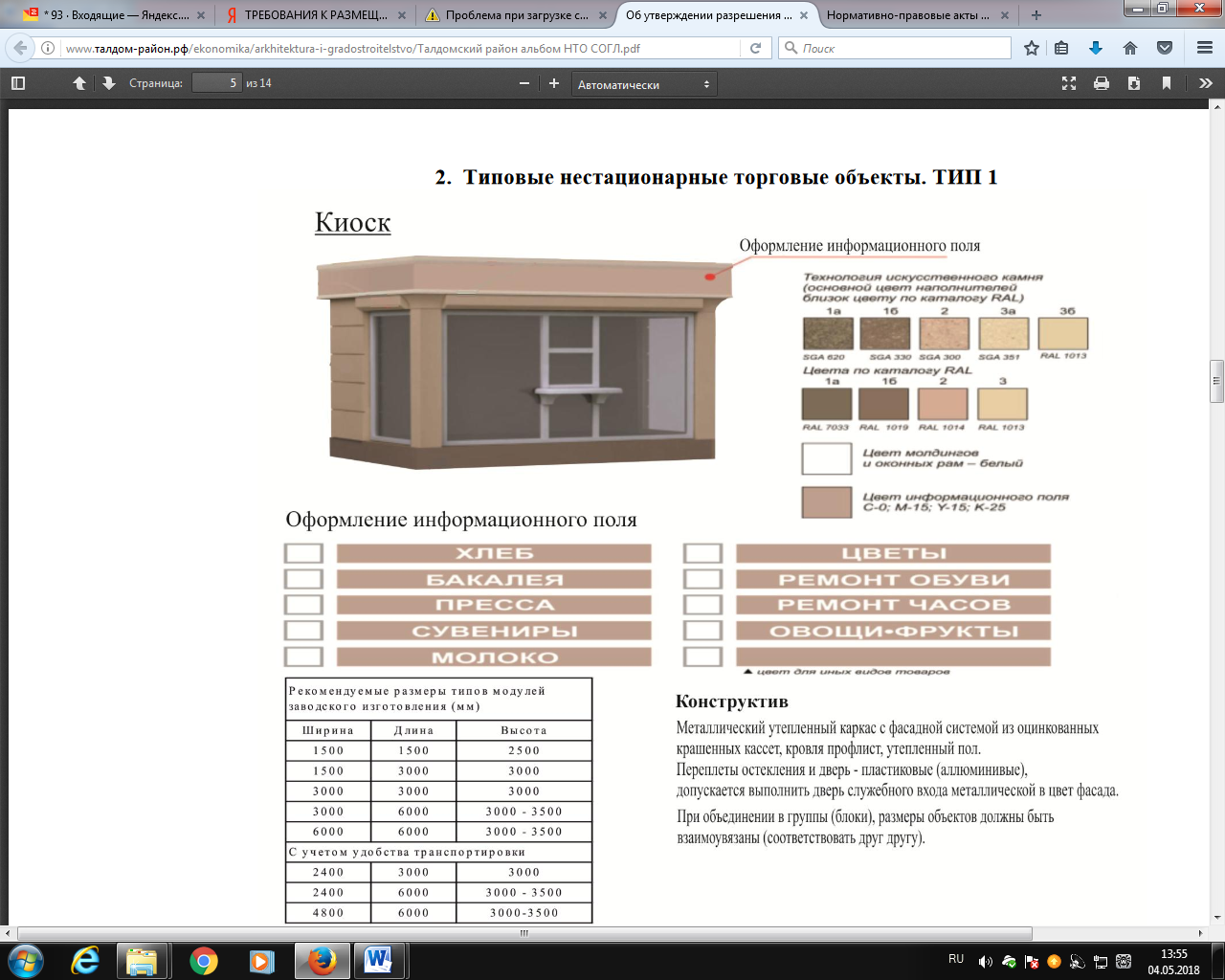 Павильон: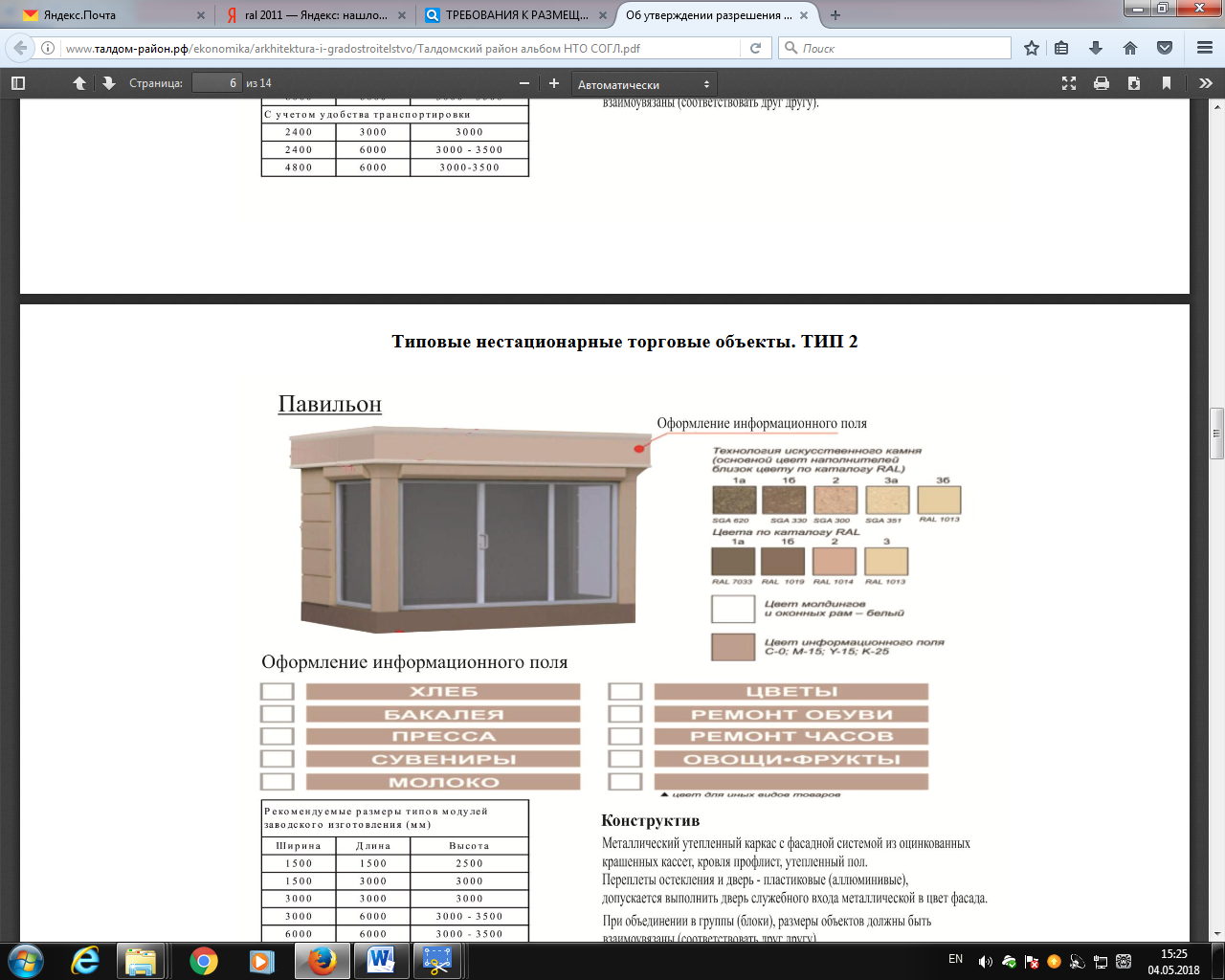 Допустимыекиспользованиюцвета:RAL  1000, RAL  1001, RAL  1013, RAL  1014, RAL  1015, RAL  1023, RAL 2011, RAL  3004, RAL  3005, RAL  3012, RAL  3016, RAL  6005, RAL  7035, RAL  7036, RAL  7042, RAL  8002, RAL  8011,  RAL  9006,  RAL  9007,  RAL  9010.Конструктив:Металлический утеплённый каркас с фасадной  системой из оцинкованных крашенных кассет, кровля профлист, утеплённый пол. Переплёты остекления   и дверь – пластиковые (алюминиевые), допускается выполнить дверь служебного входа металлической в цвет фасада. При  объединении в группы (блоки) размеры объектов должны быть взаимоувязаны (соответствовать друг другу). Заместитель главы муниципального образованияЛенинградский район                                                                    А.Н.ШередекинПРИЛОЖЕНИЕ№ 10к Положениюо размещении нестационарныхторговых объектов на территориимуниципального образованияЛенинградский районот ________ №____Форма бланка актао приемке выполненных работ по реконструкции (размещению)нестационарного торгового объекта (НТО)N ______Ст. Ленинградская "___" _____________ 20__ г.Наименование предприятия (фамилия, имя, отчество индивидуальногопредпринимателя), получившего право на размещение НТО__________________________________________________________________Адрес размещения НТО _____________________________________________Сотрудником отдела потребительского рынка и услуг управления экономического развития, потребительской сферы и информационных технологий администрации муниципального образования Ленинградский район_____________________________________________________________(должность, фамилия И.О.)сотрудником управления   архитектуры  и  градостроительства  администрациимуниципального образования Ленинградский район__________________________________________________________________, (должность, фамилия И.О.)в присутствии ______________________________________________________ (ФИО представителя предприятия (индивидуального предпринимателя))проведено обследование НТО с целью приемки  работ  по  реконструкции(размещению) НТО, в результате чего установлено следующее:2Подпись лица, в присутствии которого проведена приемка работ по реконструкции (размещению) НТО ___________________________________Заместитель главымуниципального образования Ленинградский район                                                                   А.Н.ШередекинNп/пНаименование конкурсного условияДокументы, содержащие сведения, подтверждающие соответствие участника конкурсным условиям1Предложения по внешнему виду НТО и прилегающей территории в едином архитектурно-дизайнерском стиле, согласованном с управлением архитектуры и градостроительства администрации МО Ленинградский районЭскиз, дизайн-проект нестационарного торгового объекта, согласованный с управлением архитектуры и градостроительства администрации муниципального образования Ленинградский район2Производство продукции общественного питания, сельскохозяйственной продукции и продукции ее переработки сельхозтоваропроизводителямиУведомление налогового органа о возможности применения системы налогообложения для сельскохозяйственных товаропроизводителей;декларация об уплате Единого сельскохозяйственного налога за отчетный квартал текущего года;правоустанавливающие документы на земельный участок для производства сельскохозяйственной продукции;документы, подтверждающие наличие производственных мощностей для производства и переработки сельскохозяйственной продукции, продукции общественного питания.3Опыт работы заявителя в сфере нестационарной мелкорозничной торговлиБлагодарности, награды, участие в системах сертификации, договор на право размещения НТО на территории МОЛенинградский район, заключенный на предшествующие периоды и др.4Финансовое предложение за право на размещение нестационарного торгового объектаРасчет финансового предложения за право на размещение НТО в соответствии с методикой определения стартового размера финансового предложения за право на размещение НТО согласно приложения №2 и оформлены на бланке согласно приложению №3(Ф.И.О. предпринимателя, наименование юридического лица)(тип и специализация объекта)(место расположения объекта)На период с «____» ________ 20___г.  по «____» ________ 20___ г.Стартовый размер оплаты за месяц: _____________________________________________________________________________________________________(цифрами и прописью)Предложение субъекта бизнеса оплаты за месяц: __________________________________________________________________________________________(цифрами и прописью)Дата__________________              Подпись____________________М.П.Nп/пУсловия договораФактическое выполнение условий договора1.2.Администрация:Участник:Глава муниципального образования Ленинградский район                                      ______________________________М.П.____________________________М.П.Администрация:Участник:Глава муниципального образования Ленинградский район                                      ______________________________М.П.____________________________М.П.Администрация:Участник:Глава муниципального образования Ленинградский район                                      ______________________________М.П.____________________________М.П.ПоказателиПо проектуФактическиГабаритные размеры объекта:Ламинированная вывеска формата А4 о принадлежности и режиме работы объекта:Материал отделкиЦвет отделкиБлагоустройство территории- мощение;- ограждение;- озеленение;- малые архитектурные формы (вазоны, урны)Nп/пНаименование работСоответствует/не соответствует эскизному проекту/не предусмотрено эскизным проектомРекомендации123412Подписи ____________________________________Подписи ____________________________________